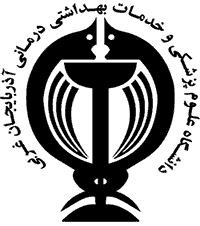 دانشگاه علوم پزشکی و خدمات بهداشتی و درمانی آذربایجان غربیدانشکده پیراپزشکیمدیر محترم گروه ............................................... با سلام و احترامموضوع زیر برای عنوان پایاننامه خانم / آقای ........................................... دانشجوی مقطع ........................................... رشته ........................................... به راهنمایی اینجانب ........................................... جهت استحضار معرفی می‏گردد.عنوان پیشنهادی:..........................................................................................................................................................................نظر گروه در مورد عنوان پیشنهادی برای پایاننامه موافق عنوان پیشنهادی موافق عنوان پیشنهادی بعد از اصلاحات لازم به شرح مندرج در صورتجلسه پیوست شورای گروه مخالف عنوان پیشنهادی با ذکر دلایل مندرج در صورتجلسه پیوسترونوشت:استاد راهنمای محترم ................................... جهت استحضارمعاون محترم آموزشی و پژوهشی دانشکده جهت استحضار و دستور درج در پرونده دانشجوتاریخامضاء استاد راهنماتاریخامضاء مدیر گروه